E-mail of brief  internDoel: interne betrokkenen of gebruikers informeren over de live-gang met ZorgDomeinBetreft: Digitaal verwijzen naar <naam zorginstelling> via ZorgDomeinBeste collega,Op dit moment vindt de implementatie van ZorgDomein plaats voor <naam zorginstelling>,. In deze e-mail vind je meer informatie rondom het werken met ZorgDomein.Waarom ZorgDomeinVia ZorgDomein kunnen verwijzers hun  patiënten (of cliënten) binnenkort digitaal, dus snel en foutloos, naar ons verwijzen. Via ZorgDomein kan een verwijzer:relevante medische informatie automatisch invullen n de verwijsbrief; actuele informatie van ons krijgen over het zorgtraject, zoals de actuele toegangstijd en de geldende verwijscriteria; de patiënt/cliënt goed voorbereiden voor de eerste afspraak. Account ZorgDomeinOm met ZorgDomein te kunnen werken is er een account nodig. Je zult deze week een uitnodiging ontvangen voor het aanmaken van een account voor ZorgDomein. Klik op de link “Activeer via deze link”Hierna volgen twee opties:Inloggen met uw bestaande ZorgDomein-account:Vul uw e-mailadres en wachtwoord van uw ZorgDomein account inVul na het inloggen de gegevens is voor de specifieke functie van de organisatie waarvoor u nu bent uitgenodigdAccount aanmaken indien u nog geen ZorgDomein-account heeft:Klik op “Account aanmaken”Vul de gevraagde gegevens inUit veiligheidsoverwegingen is de uitnodiging 7 dagen geldig. Voor eventuele vragen over het ZorgDomein account kijk op: https://zorgdomein.zendesk.com/hc/nl/sections/115000656073-Mijn-ZorgDomein-account 
Toelichting ZorgDomein Na het activeren van het ZorgDomein-account heb je toegang tot ZorgDomein. Maar wat kan je er dan mee?Vanaf live-gang kunnen huisartsen verwijzen naar ZorgDomein. Op het moment dat er naar ons verwezen is ontvangen we een notificatiemail op het team e-mailadres; vervolgens kun je inloggen met je persoonlijk account om deze op te halen.Daarnaast kun je een rapportage terug sturen naar de verwijzer op ontvangen verwijzingen van ZorgDomein. Hiervoor dien je ook in ZorgDomein in te loggen.Wanneer je inlogt in ZorgDomein kun je een digitale rondleiding volgen die de functionaliteiten uitlegt, dit kan via het lampje: 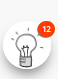 WerkprocesBinnen onze locatie/discipline zullen we de volgende werkprocedure handhaven:[per organisatie in te vullen]Live-gangVanaf <datum x> kunnen de verwijzingen/aanvragen via ZorgDomein binnenkomen. 